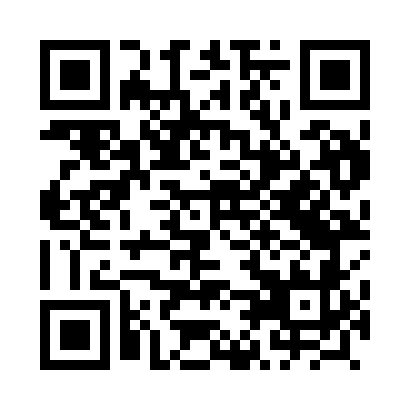 Prayer times for Cisowe, PolandMon 1 Apr 2024 - Tue 30 Apr 2024High Latitude Method: Angle Based RulePrayer Calculation Method: Muslim World LeagueAsar Calculation Method: HanafiPrayer times provided by https://www.salahtimes.comDateDayFajrSunriseDhuhrAsrMaghribIsha1Mon4:106:1212:425:087:139:072Tue4:076:0912:415:107:159:093Wed4:046:0712:415:117:169:114Thu4:016:0512:415:127:189:145Fri3:586:0212:415:147:209:166Sat3:556:0012:405:157:219:187Sun3:525:5812:405:167:239:218Mon3:495:5612:405:177:259:239Tue3:465:5312:395:187:279:2610Wed3:435:5112:395:207:289:2811Thu3:405:4912:395:217:309:3112Fri3:375:4712:395:227:329:3313Sat3:345:4412:385:237:349:3614Sun3:305:4212:385:247:359:3915Mon3:275:4012:385:267:379:4116Tue3:245:3812:385:277:399:4417Wed3:215:3512:385:287:419:4718Thu3:175:3312:375:297:429:4919Fri3:145:3112:375:307:449:5220Sat3:105:2912:375:317:469:5521Sun3:075:2712:375:327:479:5822Mon3:045:2512:365:337:4910:0123Tue3:005:2312:365:357:5110:0424Wed2:575:2112:365:367:5310:0725Thu2:535:1812:365:377:5410:1026Fri2:495:1612:365:387:5610:1327Sat2:465:1412:365:397:5810:1628Sun2:425:1212:355:407:5910:1929Mon2:385:1012:355:418:0110:2230Tue2:345:0812:355:428:0310:26